Girls Fall Softball 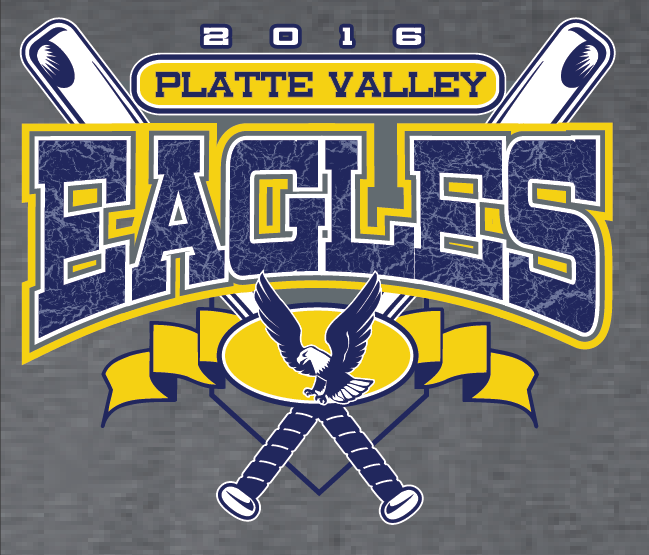 The shirts will be heather gray with a royal blue, gold and white logo design on the front.The girls’ rosters will be on the back.Each shirt is $10.  Youth Med 10-12, Youth Large 14-16, Adult S – XL.  Add $1.25 for 2XL, $2.50 for 3XL, $3.75 for 4XL & $5.00 for 5XL. Make checks payable to Jefferson Schools.ORDERS DUE by noon on Sept. 2. SUBMIT FORMS & MONEY TO SHELLY DEEN.Name ________________________________________________________________________________SizeAdult/YouthTotalTotal